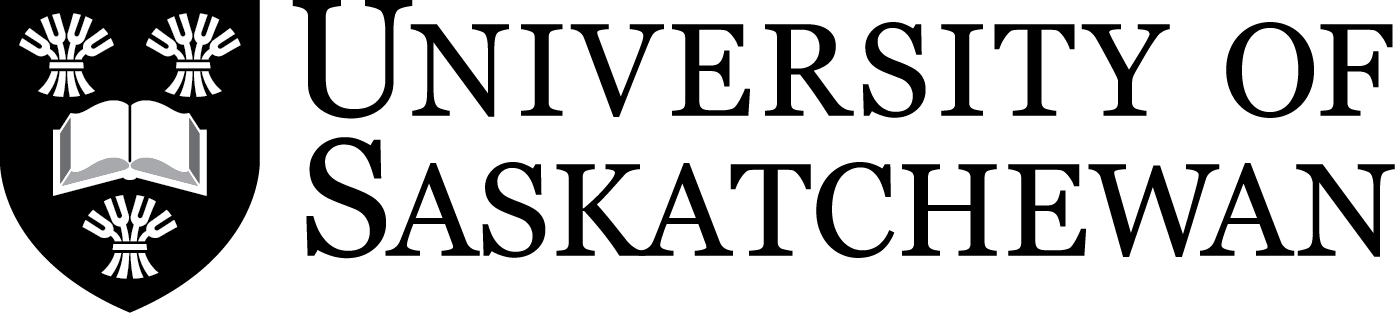 PhD Position in Plant VirologyAre you interested in doing a PhD on mycoviruses?The Prager lab at the University of Saskatchewan (www.pragerlab.ca) is looking to recruit a PhD student to study mycoviruses presence in the plant pathogenic fungus Sclerotinia sclerotiorum. The candidate is expected to collect Sclerotinia from fields, extract nucleic acid, perform next generation sequencing from samples and analyze the data for the presence of known and novel viruses. A qualified candidate must have already received an MSc in a relevant field prior to start. The candidate is expected to have the skills required to work in a molecular biology lab and have knowledge of bioinformatics. Dr. Prager supervises graduate students in either the Department of Plant Sciences or Department of Biology graduate programs.This is a fully funded position with a guaranteed stipend.Please contact Prof. Dr. Sean Prager (sean.prager@usask.ca) or Dr. Dinesh Babu Paudel (Paudel.db@usask.ca) for additional information. 